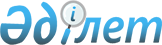 О внесении изменений в решение маслихата от 22 декабря 2008 года № 81 "О бюджете Аулиекольского района на 2009 год"Решение маслихата Аулиекольского района Костанайской области от 5 ноября 2009 года № 151. Зарегистрировано Управлением юстиции Костанайской области от 6 ноября 2009 года № 9-7-106

      На основании статьи 109 Бюджетного Кодекса Республики Казахстан от 4 декабря 2008 года, подпункта 1) пункта 1 статьи 6 Закона Республики Казахстан "О местном государственном управлении и самоуправлении в Республике Казахстан" от 23 января 2001 года, постановления акимата Аулиекольского района от 2 ноября 2009 года № 295 Аулиекольский районный маслихат РЕШИЛ:



      1. Внести изменения в решение маслихата от 22 декабря 2008 года № 81 "О бюджете Аулиекольского района на 2009 год" (зарегистрировано в государственном реестре нормативных правовых актов за номером 9-7-86, опубликовано 25 декабря 2008 года в газете "Әулиекөл"), ранее были внесены изменения и дополнения решением маслихата от 16 января 2009 года № 90 "О внесении изменений и дополнений в решение маслихата от 22 декабря 2008 года № 81 "О бюджете Аулиекольского района на 2009 год", (зарегистрировано в государственном реестре нормативных правовых актов за номером 9-7-88, опубликовано 29 января 2009 года в газете "Әулиекөл" № 4), решением маслихата от 21 апреля 2009 года № 115 "О внесении изменений и дополнений в решение маслихата от 22 декабря 2008 года № 81 "О бюджете Аулиекольского района на 2009 год" (зарегистрировано в государственном реестре нормативных правовых актов за номером 9-7-96, опубликовано 30 апреля 2009 года в газете "Әулиекөл" № 17), решением маслихата от 29 июля 2009 года № 137 "О внесении изменений в решение маслихата от 22 декабря 2008 года № 81 "О бюджете Аулиекольского района на 2009 год" (зарегистрировано в государственном реестре нормативных правовых актов за номером 9-7-100, опубликовано 6 августа 2009 года в газете "Әулиекөл" № 32):



      Пункт 1 указанного решения изложить в новой редакции:

      "1. Утвердить бюджет района на 2009 год согласно приложению 1 в следующих объемах: 

      1) доходы - 2364479 тысяч тенге, в том числе по:

      налоговым поступлениям - 587986 тысяч тенге;

      неналоговым поступлениям - 3875 тысяч тенге;

      поступлениям от продажи основного капитала - 863 тысячи тенге;

      полученным официальным трансфертам - 1771755 тысяч тенге,в том числе субвенция из областного бюджета - 1068006 тысяч тенге; 

      2) затраты - 2329372 тысячи тенге;

      3) чистое бюджетное кредитование - 0 тысяч тенге;

      4) сальдо по операциям с финансовыми активами - 60559 тысяч тенге;

      5) дефицит (профицит) - 25452 тысячи тенге; 

      6) финансирование дефицита (использование профицита) - 25452 тысячи тенге". 



      Приложения 1, 4 указанного решения изложить в новой редакции, согласно приложениям 1, 2 к настоящему решению. 



      2. Настоящее решение вводится в действие с 1 января 2009 года.      Председатель внеочередной

      сессии районного маслихата                 Л. Войлошникова      Секретарь районного маслихата              А. Бондаренко       СОГЛАСОВАНО      Начальник государственного

      учреждения "Отдел экономики

      и бюджетного планирования

      Аулиекольского района"

      __________________________

      Печникова Татьяна Ивановна 

      5 ноября 2009 года

Приложение 1      

к решению маслихата   

от 5 ноября 2009 года  

№ 151          Приложение 1      

к решению маслихата   

от 22 декабря 2008 года 

№ 81            Бюджет Аулиекольского района на 2009 год

Приложение 2      

к решению маслихата   

от 5 ноября 2009 года  

№ 151          Приложение 4      

к решению маслихата   

от 22 декабря 2008 года 

№ 81            Перечень бюджетных программ 

каждого района в городе, города районного значения, поселка,

аула (села), аульного (сельского) округа 

на 2009 год
					© 2012. РГП на ПХВ «Институт законодательства и правовой информации Республики Казахстан» Министерства юстиции Республики Казахстан
				КатегорияКатегорияКатегорияКатегорияСумма,

тысяч

тенгеКлассКлассКлассСумма,

тысяч

тенгеПодклассПодклассСумма,

тысяч

тенгеНаименованиеI. Доходы23644791Налоговые поступления58798601Подоходный налог2481802Индивидуальный подоходный налог24818003Социальный налог2282231Социальный налог22822304Налоги на собственность968561Налоги на имущество613183Земельный налог118324Налог на транспортные средства232065Единый земельный налог50005Внутренние налоги на товары, работы и услуги95252Акцизы39013Поступления за использование природных и других ресурсов14504Сборы за ведение предпринимательской и профессиональной деятельности417408Обязательные платежи, взимаемые за совершение юридически значимых действий и (или) выдачу документов уполномоченными на то государственными органами или должностными лицами52021Государственная пошлина52022Неналоговые поступления387501Доходы от государственной собственности29501Поступления части чистого дохода государственных предприятий425Доходы от аренды имущества, находящегося в государственной собственности290802Поступление от реализации товаров (работ, услуг) государственными учреждениями, финансируемыми из государственного бюджета3251Поступление от реализации товаров (работ, услуг) государственными учреждениями, финансируемыми из государственного бюджета32506Прочие неналоговые поступления6001Прочие неналоговые поступления6003Поступления от продажи основного капитала86303Продажа земли и нематериальных активов8631Продажа земли8634Поступления трансфертов177175502Трансферты из вышестоящих органов государственного управления17717552Трансферты из областного бюджета1771755Функциональная группаФункциональная группаФункциональная группаФункциональная группаФункциональная группаСумма,

тысяч

тенгеФункциональная подгруппаФункциональная подгруппаФункциональная подгруппаФункциональная подгруппаСумма,

тысяч

тенгеАдминистратор бюджетных программАдминистратор бюджетных программАдминистратор бюджетных программСумма,

тысяч

тенгеПрограммаПрограммаСумма,

тысяч

тенгеНаименованиеII. Затраты23293721Государственные услуги общего характера15473101Представительные, исполнительные и другие органы, выполняющие общие функции государственного управления134675112Аппарат маслихата района (города областного значения)9075001Обеспечение деятельности маслихата района (города областного значения)9075122Аппарат акима района (города областного значения)40922001Обеспечение деятельности акима района (города областного значения)40922123Аппарат акима района в городе, города районного значения, поселка, аула (села), аульного (сельского) округа84678001Функционирование аппарата акима района в городе, города районного значения, поселка, аула (села), аульного (сельского) округа8467802Финансовая деятельность11375452Отдел финансов района (города областного значения) 11375001Обеспечение деятельности отдела финансов10838004Организация работы по выдаче разовых талонов и обеспечение полноты сбора сумм от реализации разовых талонов477011Учет, хранение, оценка и реализация имущества, поступившего в коммунальную собственность6005Планирование и статистическая деятельность8681453Отдел экономики и бюджетного планирования района (города областного значения) 8681001Обеспечение деятельности Отдела экономики и бюджетного планирования86812Оборона464101Военные нужды4441122Аппарат акима района (города областного значения)4441005Мероприятия в рамках исполнения всеобщей воинской обязанности444102Организация работы по чрезвычайным ситуациям200122Аппарат акима района (города областного значения)200006Предупреждение и ликвидация чрезвычайных ситуаций масштаба района (города областного значения)2004Образование128995901Дошкольное воспитание и обучение75453464Отдел образования района (города областного значения)75453009Обеспечение деятельности организаций дошкольного воспитания и обучения7545302Начальное, основное среднее и общее среднее образование1191882123Аппарат акима района в городе, города районного значения, поселка, аула (села), аульного (сельского) округа1514005Организация бесплатного подвоза учащихся до школы и обратно в аульной (сельской) местности 1514464Отдел образования района (города областного значения) 1190368003Общеобразовательное обучение1143662006Дополнительное образование для детей 14919010Внедрение новых технологий государственной системы в сфере образования 3178709Прочие услуги в области образования22624464Отдел образования района (города областного значения) 22624001Обеспечение деятельности отдела образования10320005Приобретение и доставка учебников, учебно-методических комплексов для государственных организаций образования района (города областного значения) 123046Социальная помощь и социальное обеспечение 10691802Социальная помощь91703451Отдел занятости и социальных программ

района (города областного значения) 91703002Программа занятости19120005Государственная адресная социальная помощь7773006Жилищная помощь2500007Социальная помощь отдельным категориям нуждающихся граждан по решениям местных представительных органов8746010Материальное обеспечение детей-инвалидов, воспитывающихся и обучающихся на дому825014Оказание социальной помощи нуждающимся гражданам на дому7586016Государственные пособия на детей до 18 лет43400017Обеспечение нуждающихся инвалидов специальными гигиеническими средствами и предоставление услуг специалистами жестового языка, индивидуальными помощниками в соответствии с индивидуальной программой реабилитации инвалида175309Прочие услуги в области социальной помощи и социального обеспечения15215451Отдел занятости и социальных программ района (города областного значения)15215001Обеспечение деятельности отдела занятости и социальных программ 14630011Оплата услуг по зачислению, выплате и доставке пособий и других социальных выплат5857Жилищно-коммунальное хозяйство3630102Коммунальное хозяйство3800458Отдел жилищно-коммунального хозяйства, пассажирского транспорта и автомобильных дорог района (города областного значения)3800026Организация эксплуатации тепловых сетей, находящихся в коммунальной собственности района (города областного значения)380003Благоустройство населенных пунктов32501123Аппарат акима района в городе, города районного значения, поселка, аула (села), аульного (сельского) округа30301008Освещение улиц населенных пунктов6001009Обеспечение санитарии населенных пунктов11791011Благоустройство и озеленение населенных пунктов12509458Отдел жилищно-коммунального хозяйства, пассажирского транспорта и автомобильных дорог района (города областного значения)2200018Благоустройство и озеленение населенных пунктов22008Культура, спорт, туризм и информационное пространство7437101Деятельность в области культуры25141455Отдел культуры и развития языков района (города областного значения) 25141003Поддержка культурно – досуговой работы2514102Спорт4030465Отдел физической культуры и спорта района (города областного значения) 4030006Проведение спортивных соревнований на районном (города областного значения) уровне520007Подготовка и участие членов сборных команд района (города областного значения) по различным видам спорта на областных спортивных соревнованиях351003Информационное пространство31661455Отдел культуры и развития языков района (города областного значения)29461006Функционирование районных (городских) библиотек 27754007Развитие государственного языка и других языков народов Казахстана1707456Отдел внутренней политики района (города областного значения) 2200002Проведение государственной информационной политики через средства массовой информации220009Прочие услуги по организации культуры, спорта, туризма и информационного пространства13539455Отдел культуры и развития языков района (города областного значения) 5458001Обеспечение деятельности отдела культуры и развития языков5458456Отдел внутренней политики района (города областного значения)4994001Обеспечение деятельности отдела внутренней политики района4694003Реализация региональных программ в сфере молодежной политики300465Отдел физической культуры и спорта района (города областного значения) 3087001Обеспечение деятельности отдела физической культуры и спорта района 30879Топливно-энергетический комплекс и недропользование3800009Прочие услуги в области топливно-энергетического комплекса и недропользования38000467Отдел строительства района (города областного значения)38000009Развитие теплоэнергетической системы3800010Сельское, водное, лесное, рыбное хозяйство,особоохраняемые природные территории, охрана окружающей среды и животного мира, земельные отношения56876501Сельское хозяйство12766462Отдел сельского хозяйства района (города областного значения) 12766001Обеспечение деятельности отдела сельского хозяйства 9825099Реализация мер социальной поддержки специалистов социальной сферы сельских населенных пунктов за счет целевого трансферта из областного бюджета294102Водное хозяйство544576467Отдел строительства района (города областного значения)544576012Развитие системы водоснабжения54457606Земельные отношения5623463Отдел земельных отношений района (города областного значения) 5623001Обеспечение деятельности отдела земельных отношений562309Прочие услуги в области сельского, водного, лесного, рыбного хозяйства, охраны окружающей среды и земельных отношений5800123Аппарат акима района в городе, городах районного значения, поселка, аула (села), аульного (сельского) округа5800019Финансирование приоритетных 

социальных проектов в поселках, аулах (селах), аульных (сельских) округах в рамках реализации стратегии региональной занятости и переподготовки кадров580011Промышленность, архитектурная, градостроительная и строительная деятельность775302Архитектурная, градостроительная и строительная деятельность7753467Отдел строительства района (города областного значения) 4493001Обеспечение деятельности отдела строительства4493468Отдел архитектуры и градостроительства района (города областного значения) 3260001Обеспечение деятельности отдела архитектуры и градостроительства326012Транспорт и коммуникации3983001Автомобильный транспорт39830123Аппарат акима района в городе, города районного значения, поселка, аула (села), аульного (сельского) округа18974013Обеспечение функционирования автомобильных дорог в городах районного значения, поселках, аулах (селах), аульных (сельских) округа18974458Отдел жилищно-коммунального хозяйства, пассажирского транспорта и автомобильных дорог района (города областного значения)20856023Обеспечение функционирования автомобильных дорог2085613Прочие810303Поддержка предпринимательской деятельности и защита конкуренции3996469Отдел предпринимательства района (города областного значения)3996001Обеспечение деятельности отдела предпринимательства 3846003Поддержка предпринимательской деятельности15009Прочие4107458Отдел жилищно-коммунального хозяйства, пассажирского транспорта и автомобильных дорог района (города областного значения)4107001Обеспечение деятельности отдела жилищно-коммунального хозяйства, пассажирского транспорта и автомобильных дорог 4107IІІ. Чистое бюджетное кредитование0Функциональная группаФункциональная группаФункциональная группаФункциональная группаФункциональная группаСумма,

тысяч тенгеФункциональная подгруппаФункциональная подгруппаФункциональная подгруппаФункциональная подгруппаСумма,

тысяч тенгеАдминистратор бюджетных программАдминистратор бюджетных программАдминистратор бюджетных программСумма,

тысяч тенгеПрограмма НаименованиеПрограмма НаименованиеСумма,

тысяч тенгеІV. Сальдо по операциям с финансовыми активами6055913Прочие6055909Прочие60559452Отдел финансов района (города областного значения)60559014Формирование или увеличение уставного капитала юридических лиц60559НаименованиеСумма,

тысяч тенгеV. Дефицит (профицит)-25452VІ. Финансирование дефицита (использование профицита)25452КатегорияКатегорияКатегорияКатегорияКатегорияСумма, тысяч тенгеКлассКлассКлассКлассСумма, тысяч тенгеПодклассПодклассПодклассСумма, тысяч тенгеНаименованиеНаименованиеСумма, тысяч тенге8Движение остатков бюджетных средств2545201Остатки бюджетных средств254521Свободные остатки бюджетных средств25452Функциональная группаФункциональная группаФункциональная группаФункциональная группаФункциональная группаСумма,

тысяч

тенгеФункциональная подгруппаФункциональная подгруппаФункциональная подгруппаФункциональная подгруппаСумма,

тысяч

тенгеАдминистратор бюджетных программАдминистратор бюджетных программАдминистратор бюджетных программСумма,

тысяч

тенгеПрограммаПрограммаСумма,

тысяч

тенгеНаименованиеСумма,

тысяч

тенгеII. Затраты1412171Государственные услуги общего характера8467801Представительные, исполнительные и другие органы, выполняющие общие функции государственного управления84678123Аппарат акима района в городе, города районного значения, поселка, аула (села), аульного (сельского) округа84678001Функционирование аппарата акима района в городе, города районного значения, поселка, аула (села), аульного (сельского) округа84678Аппарат акима села Аулиеколь9339Аппарат акима Аманкарагайского сельского округа8840Аппарат акима Диевского сельского округа4807Аппарат акима Казанбасского сельского округа6094Аппарат акима села Косагал4608Аппарат акима поселка Кушмурун8847Аппарат акима Москалевского сельского округа4283Аппарат акима Новонежинского сельского округа5457Аппарат акима Новоселовского сельского округа4568Аппарат акима Сулукольского сельского округа4628Аппарат акима Тимофеевского сельского округа4704Аппарат акима села имени К.Тургумбаева4247Аппарат акима Черниговского сельского округа5250Аппарат акима села Первомайское4492Аппарат акима Шагалинского сельского округа45144Образование151402Начальное, основное среднее и общее среднее образования 1514123Аппарат акима района в городе, города районного значения, поселка, аула (села), аульного (сельского) округа1514005Организация бесплатного подвоза учащихся до школы и обратно в аульной (сельской) местности1514Аппарат акима села Аулиеколь650Аппарат акима Москалевского сельского округа231Аппарат акима Новонежинского сельского округа473Аппарат акима Тимофеевского сельского округа1607Жилищно-коммунальное хозяйство3030103Благоустройство населенных пунктов30301123Аппарат акима района в городе, города районного значения, поселка, аула (села), аульного (сельского) округа30301008Освещение улиц населенных пунктов6001Аппарат акима села Аулиеколь5010Аппарат акима Аманкарагайского сельского округа73Аппарат акима Диевского сельского округа90Аппарат акима поселка Кушмурун672Аппарат акима Москалевского сельского округа73Аппарат акима Сулукольского сельского округа83009Обеспечение санитарии населенных пунктов11791Аппарат акима села Аулиеколь4900Аппарат акима Аманкарагайского сельского округа1300Аппарат акима Диевского сельского округа300Аппарат акима Казанбасского сельского округа198Аппарат акима села Косагал198Аппарат акима поселка Кушмурун1300Аппарат акима Москалевского сельского округа299Аппарат акима Новонежинского сельского округа400Аппарат акима Новоселовского сельского округа300Аппарат акима Сулукольского сельского округа1198Аппарат акима Тимофеевского сельского округа350Аппарат акима села имени К.Тургумбаева198Аппарат акима Черниговского сельского округа350Аппарат акима села Первомайское200Аппарат акима Шагалинского сельского округа300011Благоустройство и озеленение населенных пунктов12509Аппарат акима села Аулиеколь9809Аппарат акима Аманкарагайского сельского округа1250Аппарат акима поселка Кушмурун750Аппарат акима Сулукольского сельского округа70010Сельское, водное, лесное, рыбное хозяйство, особоохраняемые природные территории, охрана окружающей среды и животного мира, земельные отношения580009Прочие услуги в области сельского, водного, лесного, рыбного хозяйства, охраны окружающей среды и земельных отношений5800123Аппарат акима района в городе, города районного значения, поселка, аула (села), аульного (сельского) округа5800019Финансирование приоритетных социальных проектов в поселках, аулах (селах), аульных (сельских) округах в рамках реализации стратегии региональной занятости и переподготовки кадров5800Аппарат акима села Аулиеколь1800Аппарат акима Аманкарагайского сельского округа1000Аппарат акима поселка Кушмурун1000Аппарат акима Новонежинского сельского округа1000Аппарат акима Тимофеевского сельского округа100012Транспорт и коммуникации1897401Автомобильный транспорт18974123Аппарат акима района в городе, города районного значения, поселка, аула (села), аульного (сельского) округа18974013Обеспечение функционирования автомобильных дорог в городах районного значения, поселках, аулах (селах), аульных (сельских) округа18974Аппарат акима села Аулиеколь15000Аппарат акима Аманкарагайского сельского округа1983Аппарат акима поселка Кушмурун1991